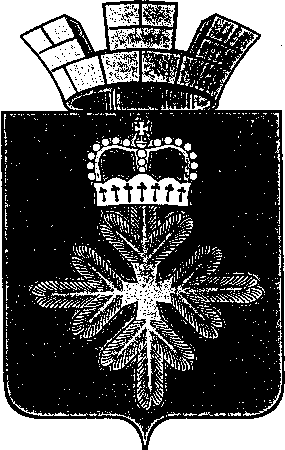 ПОСТАНОВЛЕНИЕАДМИНИСТРАЦИИ ГОРОДСКОГО ОКРУГА ПЕЛЫМВо исполнение Постановления Правительства Свердловской области от 31.05.2017  №367-ПП, в целях оказания  содействия избирательным  комиссиям в организации подготовки и проведения выборов Губернатора Свердловской области  10.09.2017, администрация городского округа Пелым ПОСТАНОВЛЯЕТ:1. Образовать на период подготовки и проведения выборов Губернатора Свердловской области на территории городского округа Пелым рабочую группу по оказанию содействия избирательным комиссиям  в организации подготовки и проведения выборов Губернатора Свердловской области 10.09.2017 под председательством  заместителя главы администрации городского округа Пелым А.А.Пелевиной (прилагается).2. Утвердить план организационных мероприятий по оказанию содействия избирательным комиссиям в организации подготовки и проведения выборов Губернатора Свердловской области 10.09.2017 (прилагается).3. Определить следующие резервные помещения для размещения избирательных участков:Муниципальное казенное общеобразовательное учреждение средняя общеобразовательная  школа  №1 п. Пелым для избирательных участков №2588, №2600, №2601;Муниципальное казенное учреждение культуры «Дом культуры пос. Атымья» для избирательного участка №2589.4. Руководителям муниципальных учреждений (Т.А.Смирнова, С.В.Касимова) подготовить помещения для размещения участков.5. Определить  следующие помещения для проведения публичных мероприятий в форме собраний, предоставляемые  кандидатам  на должность Губернатора Свердловской области (далее зарегистрированным кандидатам):Муниципальное казенное учреждение культуры «Дом культуры п.  Пелым», п. Пелым, ул. Фестивальная ,12;Муниципальное казенное учреждение культуры «Дом культуры п. Атымья», п. Атымья, ул. Космонавтов,8.6. Руководителям учреждений и предприятий независимо от формы собственности по согласованию с Пелымской поселковой территориальной избирательной комиссией на основании заявлений зарегистрированных кандидатов и их доверенных лиц:1) предоставлять безвозмездно сроком на один час (а при проведении мероприятий с участием более одного зарегистрированного кандидата сроком на один час тридцать мин.)  помещения, пригодные для проведения собраний, совещаний, встреч, без причинения ущерба основной деятельности учреждений для проведения встреч с избирателями. Заявления о выделении помещений для проведения встреч зарегистрированных кандидатов, их доверенных лиц с избирателями рассматривать в течение трех дней со дня их подачи;2) уведомлять, не позднее дня, следующего за днем  предоставления помещения, в письменной  форме Пелымскую поселковую  территориальную избирательную комиссию о факте предоставления помещения, об условиях на которых оно было предоставлено, а также о том, когда это помещение может быть предоставлено в течение агитационного периода другим зарегистрированным кандидатам согласно форме (прилагается).7. Зарегистрированные кандидаты  вправе на договорной основе арендовать для проведения встреч с избирателями, собраний, митингов, публичных дебатов и других предвыборных массовых мероприятий, принадлежащие гражданам и организациям здания, помещения независимо от формы собственности (кроме памятников, обелисков, зданий и помещений органов государственной власти и местного самоуправления, помещений избирательных комиссий у входа и помещений для голосования).8.  Определить места для размещения:1)  информационных материалов избирательных комиссий:информационные стенды по адресам: п. Пелым, ул. К.Маркса, 5 (около здания почты), п. Пелым ул. Строителей , 4 б (около здания магазина «Велес»), ул. Строителей, 19 а (около здания магазина «Магнит»); п. Атымья, ул. Космонавтов, 8 (около здания  МКУК «Дом культуры п. Атымья).2) агитационных  печатных материалов кандидатов, избирательных объединений при проведении предвыборной агитации:информационные стенды по адресам: п. Пелым: ул. Строителей, 4 б (около здания магазина «Велес»), ул. Строителей, 19 а (около здания магазина «Магнит»);  п. Атымья, ул. Космонавтов, 8 (около здания  МКУК «Дом культуры п. Атымья).9.  Закрепить места  для размещения информационных  материалов  участковых избирательных комиссий и агитационных печатных материалов зарегистрированных кандидатов (прлагается). 10. Рекомендовать правоохранительным органам совместно с Пелымской поселковой территориальной избирательной комиссией осуществлять контроль за соблюдением установленного порядка проведения предвыборной агитации, недопущению и по пресечению противоправной агитационной деятельности.11. Опубликовать настоящее постановление в информационной газете «Пелымский Вестник» и разместить на официальном сайте городского округа Пелым в сети «Интернет»12. Контроль за исполнением настоящего постановления  возложить на заместителя главы администрации городского округа Пелым  А.А. Пелевину.И. о. главы администрациигородского округа Пелым                                                                   Т.Н.БаландинаСостав рабочей группы по оказанию содействия избирательным комиссиям в организации подготовки и проведения выборов депутатов Губернатора Свердловской области 10 сентября 2017 годаПлан организационных мероприятий по оказанию содействия избирательным комиссиям в организации подготовки и проведения выборов Губернатора Свердловской области, 10 сентября 2017 годаВ _______________________________________(наименование территориальной избирательной комиссии)территориальную избирательную комиссиюУВЕДОМЛЕНИЕот «___» ___________2017 годаВ соответствии с пунктами 3 и 4 статьи 68 Избирательного кодекса Свердловской области _______________________________________________                                                                                            (полное наименование организации, учреждения)сообщает о факте предоставления на безвозмездной (платной) основе «___» ____________ 2017 года помещения, расположенного по адресу: __________________________________________________________________  для проведения агитационного публичного мероприятия в форме собрания кандидату _________________________________________________________                                                                           (Ф.И.О. кандидата)на выборах Губернатора Свердловской области 10 сентября 2017 года. Указанное помещение может быть предоставлено другим кандидатам на тех же условиях:с «___» ____________ 2017 года по «___» ___________ 2017 года с ___ час. до ___ час.ИЛИдата «___» ______ 2017 года с ___ час. до ___ час.дата «___» ______ 2017 года с ___ час. до ___ час.Руководительорганизации (учреждения)                 ______________       (Ф.И.О., подпись)Местадля размещения информационных  материалов избирательных комиссий и агитационных печатных материалов кандидатов проведении выборов Губернатора  Свердловской областиот  13.07.2017 № 215п. ПелымО мерах по  оказанию содействия избирательным комиссиям на территории городского округа Пелым в организации подготовки и проведения выборов Губернатора Свердловской области 10 сентября 2017 годаПриложениек постановлению администрации городского округа Пелым от 13.07.2017 № 215Председатель рабочей группыАлена Анатольевна Пелевина, заместитель главы администрации городского округа ПелымЗаместитель председателя рабочей группыТатьяна Николаевна Баландина, заместитель главы администрации городского округа ПелымЧлены рабочей группыЕлена Анатольевна Смертина, заместитель главы администрации городского округа ПелымЧлены рабочей группыОльга  Владимировна Сорокина, ведущий специалист отдела образования, культуры, спорта и по делам молодежи администрации городского округа ПелымЧлены рабочей группыГалина Юрьевна Потанина, специалист администрации городского округа Пелым по ГОиЧСЧлены рабочей группыЕлена Владимировна Лемешева, специалист администрации по административной работеЧлены рабочей группыНадежда Викторовна Якимова, заведующий организационным отделом МКУ «Учреждение по ОДОМС и МУ городского  округа Пелым» Члены рабочей группыИрина Анатольевна Ульянова, директор МКУК «Дом культуры пос. Пелым» Члены рабочей группыНаталья Павловна Кушнир, директор МКУ «Информационно-методический центр»Члены рабочей группыЕкатерина Александровна Шмелева , методист МКУ «Информационно-методический центр»Утвержденпостановлением администрации городского округа Пелым от 13.07.2017 № 215№ппНаименование мероприятийСрок исполненияОтветственные исполнители1.Утверждение  плана организационных мероприятий  по оказанию содействия избирательным комиссиям в организации подготовки и проведения выборов Губернатора Свердловской областиДо 10.07.2017Пелевина А.А.2Публикация списков избирательных участков с указанием границ, номеров мест нахождения избирательных комиссий, помещений для голосованияНе позднее 31 июля 2017Ульянова И.А3Проведение совещаний по вопросам связанным с организацией и проведением выборовВесь период избирательной кампанииПелевина А.А.4Обеспечение избирательных комиссий  необходимыми помещениями для работы, средствами связи,  техническим оборудованиемВесь период избирательной кампанииБаландина Т.Н.Якимова Н.В.Определениеи  утверждение спискаи  утверждение спискарезервныхПосле назначения Пелевина А.А.5помещений  для  голосования.помещений  для  голосования.даты выборовОказание содействия в размещении наружных инфор- мационных материалов избирательных комиссий (рас-тяжки, плакаты, листовки и.т.д.).Оказание содействия в размещении наружных инфор- мационных материалов избирательных комиссий (рас-тяжки, плакаты, листовки и.т.д.).Оказание содействия в размещении наружных инфор- мационных материалов избирательных комиссий (рас-тяжки, плакаты, листовки и.т.д.).Оказание содействия в размещении наружных инфор- мационных материалов избирательных комиссий (рас-тяжки, плакаты, листовки и.т.д.).Весь период из- Якимова Н.В.6Оказание содействия в размещении наружных инфор- мационных материалов избирательных комиссий (рас-тяжки, плакаты, листовки и.т.д.).Оказание содействия в размещении наружных инфор- мационных материалов избирательных комиссий (рас-тяжки, плакаты, листовки и.т.д.).Оказание содействия в размещении наружных инфор- мационных материалов избирательных комиссий (рас-тяжки, плакаты, листовки и.т.д.).Оказание содействия в размещении наружных инфор- мационных материалов избирательных комиссий (рас-тяжки, плакаты, листовки и.т.д.).бирательной кам-Оказание содействия в размещении наружных инфор- мационных материалов избирательных комиссий (рас-тяжки, плакаты, листовки и.т.д.).Оказание содействия в размещении наружных инфор- мационных материалов избирательных комиссий (рас-тяжки, плакаты, листовки и.т.д.).Оказание содействия в размещении наружных инфор- мационных материалов избирательных комиссий (рас-тяжки, плакаты, листовки и.т.д.).Оказание содействия в размещении наружных инфор- мационных материалов избирательных комиссий (рас-тяжки, плакаты, листовки и.т.д.).пании (по мере поступления)7Анализ социально-политической ситуации на территории и прогноза участия граждан в выборах 10.09.2017 годаАнализ социально-политической ситуации на территории и прогноза участия граждан в выборах 10.09.2017 годаАнализ социально-политической ситуации на территории и прогноза участия граждан в выборах 10.09.2017 годаАнализ социально-политической ситуации на территории и прогноза участия граждан в выборах 10.09.2017 годаиюль, августКушнир Н.П., Шмелева Е.АОказание  содействия  в  выделении  помещений  дляОказание  содействия  в  выделении  помещений  дляОказание  содействия  в  выделении  помещений  дляОказание  содействия  в  выделении  помещений  дляВесь период Лемешева Е.Впроведения встреч  с  избирателями зарегистрирован-проведения встреч  с  избирателями зарегистрирован-проведения встреч  с  избирателями зарегистрирован-проведения встреч  с  избирателями зарегистрирован-избирательной8ными кандидатами  ными кандидатами  ными кандидатами  ными кандидатами  кампанииРассмотрение  заявок  о  выделении  помещений  дляРассмотрение  заявок  о  выделении  помещений  дляРассмотрение  заявок  о  выделении  помещений  дляРассмотрение  заявок  о  выделении  помещений  дляВ течение трех Лемешева Е.В.проведения  предвыборных  встреч  зарегистрирован-проведения  предвыборных  встреч  зарегистрирован-проведения  предвыборных  встреч  зарегистрирован-проведения  предвыборных  встреч  зарегистрирован-дней со дня пода-9ных кандидатов, их доверенных лиц, ных кандидатов, их доверенных лиц, ных кандидатов, их доверенных лиц, ных кандидатов, их доверенных лиц, чи указанных за-явокВыделение  и  оборудование  на  территории  каждогоизбирательного участка специальных мест для разме-щения  информационных  материалов избирательныхкомиссий и агитационных печатных материалов кан-дидатов (по предложению ТИК).Выделение  и  оборудование  на  территории  каждогоизбирательного участка специальных мест для разме-щения  информационных  материалов избирательныхкомиссий и агитационных печатных материалов кан-дидатов (по предложению ТИК).Выделение  и  оборудование  на  территории  каждогоизбирательного участка специальных мест для разме-щения  информационных  материалов избирательныхкомиссий и агитационных печатных материалов кан-дидатов (по предложению ТИК).Выделение  и  оборудование  на  территории  каждогоизбирательного участка специальных мест для разме-щения  информационных  материалов избирательныхкомиссий и агитационных печатных материалов кан-дидатов (по предложению ТИК).Якимова Н.В10Выделение  и  оборудование  на  территории  каждогоизбирательного участка специальных мест для разме-щения  информационных  материалов избирательныхкомиссий и агитационных печатных материалов кан-дидатов (по предложению ТИК).Выделение  и  оборудование  на  территории  каждогоизбирательного участка специальных мест для разме-щения  информационных  материалов избирательныхкомиссий и агитационных печатных материалов кан-дидатов (по предложению ТИК).Выделение  и  оборудование  на  территории  каждогоизбирательного участка специальных мест для разме-щения  информационных  материалов избирательныхкомиссий и агитационных печатных материалов кан-дидатов (по предложению ТИК).Выделение  и  оборудование  на  территории  каждогоизбирательного участка специальных мест для разме-щения  информационных  материалов избирательныхкомиссий и агитационных печатных материалов кан-дидатов (по предложению ТИК).Выделение  и  оборудование  на  территории  каждогоизбирательного участка специальных мест для разме-щения  информационных  материалов избирательныхкомиссий и агитационных печатных материалов кан-дидатов (по предложению ТИК).Выделение  и  оборудование  на  территории  каждогоизбирательного участка специальных мест для разме-щения  информационных  материалов избирательныхкомиссий и агитационных печатных материалов кан-дидатов (по предложению ТИК).Выделение  и  оборудование  на  территории  каждогоизбирательного участка специальных мест для разме-щения  информационных  материалов избирательныхкомиссий и агитационных печатных материалов кан-дидатов (по предложению ТИК).Выделение  и  оборудование  на  территории  каждогоизбирательного участка специальных мест для разме-щения  информационных  материалов избирательныхкомиссий и агитационных печатных материалов кан-дидатов (по предложению ТИК).Не позднее 10 августа 2017Выделение  и  оборудование  на  территории  каждогоизбирательного участка специальных мест для разме-щения  информационных  материалов избирательныхкомиссий и агитационных печатных материалов кан-дидатов (по предложению ТИК).Выделение  и  оборудование  на  территории  каждогоизбирательного участка специальных мест для разме-щения  информационных  материалов избирательныхкомиссий и агитационных печатных материалов кан-дидатов (по предложению ТИК).Выделение  и  оборудование  на  территории  каждогоизбирательного участка специальных мест для разме-щения  информационных  материалов избирательныхкомиссий и агитационных печатных материалов кан-дидатов (по предложению ТИК).Выделение  и  оборудование  на  территории  каждогоизбирательного участка специальных мест для разме-щения  информационных  материалов избирательныхкомиссий и агитационных печатных материалов кан-дидатов (по предложению ТИК).Выделение  и  оборудование  на  территории  каждогоизбирательного участка специальных мест для разме-щения  информационных  материалов избирательныхкомиссий и агитационных печатных материалов кан-дидатов (по предложению ТИК).Выделение  и  оборудование  на  территории  каждогоизбирательного участка специальных мест для разме-щения  информационных  материалов избирательныхкомиссий и агитационных печатных материалов кан-дидатов (по предложению ТИК).Выделение  и  оборудование  на  территории  каждогоизбирательного участка специальных мест для разме-щения  информационных  материалов избирательныхкомиссий и агитационных печатных материалов кан-дидатов (по предложению ТИК).Выделение  и  оборудование  на  территории  каждогоизбирательного участка специальных мест для разме-щения  информационных  материалов избирательныхкомиссий и агитационных печатных материалов кан-дидатов (по предложению ТИК).Обеспечение свободного доступа (подхода и подъез-Обеспечение свободного доступа (подхода и подъез-Обеспечение свободного доступа (подхода и подъез-Обеспечение свободного доступа (подхода и подъез-Весь период Баландина Т.Н.11да)  к  избирательным  участкам,  благоустройство  ида)  к  избирательным  участкам,  благоустройство  ида)  к  избирательным  участкам,  благоустройство  ида)  к  избирательным  участкам,  благоустройство  иизбирательнойочистка  территорий,  прилегающих  к  избирательнымочистка  территорий,  прилегающих  к  избирательнымочистка  территорий,  прилегающих  к  избирательнымочистка  территорий,  прилегающих  к  избирательнымкампанииучасткам.Рассмотрение  уведомлений  организаторов  митингов,Рассмотрение  уведомлений  организаторов  митингов,Рассмотрение  уведомлений  организаторов  митингов,Рассмотрение  уведомлений  организаторов  митингов,В течение трехЛемешева Е.В.12демонстраций, шествий, связанных с выборами.демонстраций, шествий, связанных с выборами.демонстраций, шествий, связанных с выборами.демонстраций, шествий, связанных с выборами.дней со дня полу-чения  уведомле-нияОбеспечение качественного учета избирателей и свое-Обеспечение качественного учета избирателей и свое-Обеспечение качественного учета избирателей и свое-Обеспечение качественного учета избирателей и свое-Весь периодПелевина А.А.13временное  предоставление  территориальной  избира-временное  предоставление  территориальной  избира-временное  предоставление  территориальной  избира-временное  предоставление  территориальной  избира-избирательнойтельной комиссии уточненных сведений об избирате-тельной комиссии уточненных сведений об избирате-тельной комиссии уточненных сведений об избирате-тельной комиссии уточненных сведений об избирате-кампаниилях.Обеспечение готовности помещений для работы рабо-Обеспечение готовности помещений для работы рабо-Обеспечение готовности помещений для работы рабо-Обеспечение готовности помещений для работы рабо-До 09.09.2017Якимова Н.В.14чей группы (ответственных дежурных) в здании адми-чей группы (ответственных дежурных) в здании адми-чей группы (ответственных дежурных) в здании адми-чей группы (ответственных дежурных) в здании адми-нистрации в день голосования.нистрации в день голосования.15Обеспечение безопасности  работы  избирательных комиссий в единый день голосованияОбеспечение безопасности  работы  избирательных комиссий в единый день голосованияОбеспечение безопасности  работы  избирательных комиссий в единый день голосованияОбеспечение безопасности  работы  избирательных комиссий в единый день голосования10.09.2017Потанина Г.Ю.Обеспечение приёма документации от избирательныхОбеспечение приёма документации от избирательныхОбеспечение приёма документации от избирательныхОбеспечение приёма документации от избирательныхВ соответствии с Пелевина А.А.16комиссий на хранение и в архив.комиссий на хранение и в архив.комиссий на хранение и в архив.федеральным за-конодательством17 Организация торгового обслуживания населения в  единый День голосования Организация торгового обслуживания населения в  единый День голосования Организация торгового обслуживания населения в  единый День голосования Организация торгового обслуживания населения в  единый День голосования10.09.2017 Якимова Н.В.18 Организация  культурного обслуживания в единый День голосования Организация  культурного обслуживания в единый День голосования Организация  культурного обслуживания в единый День голосования Организация  культурного обслуживания в единый День голосования10.09.2017 Ульянова И.А.Приложениек постановлению администрации городского округа Пелым от 13.07.2017 № 215Приложениек постановлению администрации городского округа Пелым от 13.07.2017 № 215№ппНомер избирательного участкаАдрес избирательного участкаМесто расположения специального места для размещения печатных материалов12588поселок Пелым: ул. Береговая (полностью); ул. Преображенская (полностью); ул. Газовиков (полностью); ул. Клубная (д. № 1,3,4,5); ул. Лесная (полностью); ул. Набережная (полностью); ул. Н. Набережная (полностью); ул. Новая (полностью); ул. Пушкина (полностью); ул. Строителей (д. № 1, 1«а», 2, 3, 3«а»,  5«а», 7, 9); ул. Фестивальная (полностью); поселок Кершаль.п. Пелым ул. Строителей, 4 б (около здания магазина «Велес»)22589поселок Атымья, станция Нерпья.п. Атымья, ул. Космонавтов, 8 (около здания  МКУК «Дом культуры п. Атымья).32600поселок Пелым: пер. Больничный (полностью); ул. Железнодорожная (полностью); ул. К. Маркса (полностью);  ул. Клубная (д. № 7, 9); ул. Строителей (д. № 4, 5, 11, 13, 17«а», 19 ,21); ул. Студенческая (полностью); ул. Чапаева (полностью); пер. Чапаева (полностью); ул. Школьная (полностью); ул. Щорса (полностью); пер. Щорса (полностью); поселок Вершина. п. Пелым ул. Строителей, 4 б (около здания магазина «Велес»)42601поселок Пелым: ул. Восточная (полностью); ул. Вокзальная (полностью), ул. Зеленая (полностью); ул. Мира (полностью);  ул. Молодежная (полностью); ул. П.Морозова (полностью); ул. Строителей (д. № 24, 26, 28).п. Пелым ул. Строителей, 19 а (около здания магазина «Магнит»)